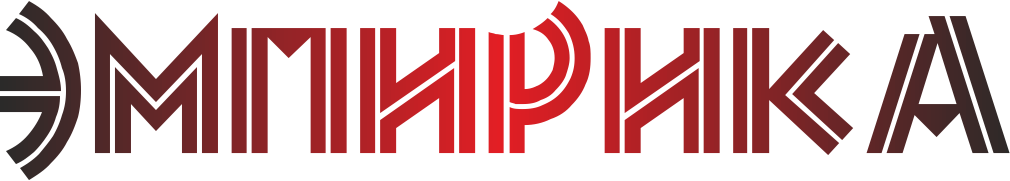 Россия, 625000, г. Тюмень, ул. М.Сперанского, 37 кв.56  тел. 8 929 2660690 e-mail: sociologos@bk.ruИНН/КПП 7203342002/720301001  р/с 40702810200020018429  в Филиале №6602 ВТБ 24 (ПАО)   к/с 30101810965770000413 БИК 046577413УТВЕРЖДАЮГенеральный директорРуппС.В.Результаты проведения независимой оценки качества условий оказания услуг организациями культуры Чукотского АОТюмень, 2020 г.СОДЕРЖАНИЕВВЕДЕНИЕДля выявления качества условий оказания услуг организациями культуры Чукотского АОпроведена независимая оценка. Все работы выполнены в соответствии с:Федеральным законом от 05.12.2017№ 392 «О внесении изменений в отдельные законодательные акты Российской Федерации по вопросам совершенствования проведения независимой оценки качества условий оказания услуг организациями в сфере культуры, охраны здоровья, образования, социального обслуживания и федеральными учреждениями медико-социальной экспертизы»;Федеральным законом от 21.07.2014 № 256-ФЗ «О внесении изменений в отдельные законодательные акты Российской Федерации по вопросам проведения независимой оценки качества оказания услуг организациями в сфере культуры, социального обслуживания, охраны здоровья и образования»;Постановлением Правительства РФ от 31.05.2018 № 638 «Об утверждении Правил сбора и обобщения информации о качестве условий оказания услуг организациями в сфере культуры, охраны здоровья, образования, социального обслуживания и федеральными учреждениями медико-социальной экспертизы»;Перечнем показателей, характеризующих общие критерии оценки качества условий оказания услуг организациями культуры, утвержденным приказом Министерства культуры Российской Федерации от 27.04.2018 № 599;Методикой выявления и обобщения мнения граждан о качестве условий оказания услуг организациями в сфере культуры, охраны здоровья, образования, социального обслуживания и федеральными учреждениями медико-социальной экспертизы (утверждена приказом Минтруда России от 30 октября 2018 г. № 675н);Единым порядком расчета показателей, характеризующих общие критерии оценки качества условий оказания услуг организациями в сфере культуры, охраны здоровья, образования, социального обслуживания и федеральными учреждениями медико-социальной экспертизы, утвержденным приказом Минтруда России от 31 мая 2018 г. № 344н «Об утверждении Единого порядка расчета показателей, характеризующих общие критерии оценки качества условий оказания услуг организациями в сфере культуры, охраны здоровья, образования, социального обслуживания и федеральными учреждениями медико-социальной экспертизы»;Приказом Минфина России от 22.07.2015 № 116н «О составе информации о результатах независимой оценки качества образовательной деятельности организаций, осуществляющих образовательную деятельность, оказания услуг организациями культуры, социального обслуживания, медицинскими организациями, размещаемой на официальном сайте для размещения информации о государственных и муниципальных учреждениях в информационно-телекоммуникационной сети «Интернет» и порядок ее размещения»;Совокупность используемых методов при оказании услуг, позволила получить информации по следующим направлениям:1) открытость и доступность информации об организации;2) комфортность условий предоставления услуг;3) доброжелательность, вежливость работников организаций;4) удовлетворенность качеством условий оказания услуг;5) доступность услуг для инвалидов.Сбор и обобщение информации о качестве условий оказания услуг осуществлялся в соответствии с показателями, характеризующими общие критерии оценки условий качества оказания услуг.Согласно методическим рекомендациям по проведению независимой оценки опросу подлежит 40% от числа получателей услуг за предыдущий календарный период, но не более 600 человек (Таблица 1).Таблица 1. Объем выборочной совокупностиРезультаты независимой оценки качества условий оказания услуг1. Показатели, характеризующие открытость и доступность информации об организации социальной сферы.1.1 Соответствие информации о деятельности организации социальной сферы, размещенной на общедоступных информационных ресурсах.По данному критерию оценивается информативность стендов и официальных сайтов учреждений. Максимальное количество баллов по данному критерию – 100 баллов.Итоговые баллы по данному критерию представлены в Таблице 2. Таблица 2. Баллы по критерию 1.11.2 Наличие на официальном сайте организации социальной сферы информации о дистанционных способах обратной связи и взаимодействия с получателями услуг и их функционирование.В соответствии с Единым порядком расчета за информацию и функционирование каждого из пяти (5) дистанционных способов обратной связи и взаимодействия с получателем услуг учреждению присваивается 30 баллов. При наличии информации и функционировании более трех (3) способов учреждению присваивается 100 баллов. Максимальное количество баллов по данному критерию – 100 баллов. Итоговые баллы по данному критерию представлены в Таблице 3.Таблица 3. Баллыпо критерию 1.2*Форма для подачи электронного обращения или получения консультации**Часто задаваемые вопросы***Обеспечение технической возможности выражения получателями услуг мнения о качестве оказания услуг1.3 Доля получателей услуг, удовлетворенных открытостью, полнотой и доступностью информации о деятельности организации социальной сферы, размещенной на информационных стендах в помещении организации социальной сферы, на официальном сайте организации социальной сферы. В соответствии с Единым порядком расчета, значение данного критерия рассчитывается по данным опроса получателей услуг. Максимальное количество баллов по данному критерию – 100 баллов. Итоговые баллы по данному критерию представлены в Таблице4.Таблица 4. Баллы по критерию 1.32. Показатели, характеризующие комфортность условий предоставления услуг2.1 Обеспечение в организации социальной сферы комфортных условий предоставления услуг. В соответствии с Единым порядком расчета за наличие каждого из условий комфортности организации присваивается 20 баллов. При наличии пяти (5) и более условий организации присваивается 100 баллов. Максимальное значение баллов по данному критерию – 100 баллов. Итоговые баллы представлены в Таблице 5.Таблица 5. Баллы по критерию 2.12.2 Время ожидания предоставления услуги.В соответствии с Единым порядком расчета в учреждениях культуры показатель 2.2 не применяется. Рассчитывается как среднее арифметическое между 2.1 и 2.3.2.3 Доля получателей услуг, удовлетворенных комфортностью предоставления услуг организацией.В соответствии с Единым порядком расчета, значение данного критерия рассчитывается по данным опроса получателей услуг. Максимальное количество баллов по данному критерию – 100 баллов. Итоговые баллы по данному критерию представлены в Таблице 6.Таблица 6. Баллы по критерию 2.33. Показатели, характеризующие доступность услуг для инвалидов3.1 Оборудование помещений организации социальной сферы и прилегающей к ней территории с учетом доступности для инвалидов.В соответствии с Единым порядком расчета за наличие каждого из условий доступности организации присваивается 20 баллов. При наличии пяти (5) условий организации присваивается 100 баллов. Максимальное значение баллов по данному критерию – 100 баллов. Итоговые баллы представлены в Таблице 7.Таблица 7. Баллы по критерию 3.13.2 Обеспечение в организации социальной сферы условий доступности, позволяющих инвалидам получать услуги наравне с другими.В соответствии с Единым порядком расчета за наличие каждого из условий доступности организации присваивается 20 баллов. При наличии пяти (5) и более условий организации присваивается 100 баллов. Максимальное значение баллов по данному критерию – 100. Итоговые баллы представлены в Таблице 8.Таблица 8. Баллы по критерию 3.23.3 Доля получателей услуг, удовлетворенных доступностью услуг для инвалидов.В соответствии с Единым порядком расчета, значение данного критерия рассчитывается по данным опроса получателей услуг. Максимальное количество баллов по данному критерию – 100 баллов. Итоговые баллы по данному критерию представлены в Таблице9.Таблица 9. Баллы по критерию 3.34. Показатели, характеризующие доброжелательность, вежливость работников организации социальной сферы.4.1 Доля получателей услуг, удовлетворенных доброжелательностью, вежливостью работников организации социальной сферы, обеспечивающих первичный контакт и информирование получателя услуги при непосредственном обращении в организацию социальной сферы.В соответствии с единым порядком расчета, значение данного критерия рассчитывается по данным опроса получателей услуг. Максимальное количество баллов по данному критерию – 100 баллов. Итоговые баллы по данному критерию представлены в Таблице 10.Таблица 10. Баллы по критерию 4.14.2 Доля получателей услуг, удовлетворенных доброжелательностью, вежливостью работников организации социальной сферы, обеспечивающих непосредственное оказание услуги при обращении в организацию социальной сферы.В соответствии с Единым порядком расчета, значение данного критерия рассчитывается по данным опроса получателей услуг. Максимальное количество баллов по данному критерию – 100 баллов. Итоговые баллы по данному критерию представлены в Таблице 11.Таблица 11. Баллы по критерию 4.24.3 Доля получателей услуг, удовлетворенных доброжелательностью, вежливостью работников организации социальной сферы при использовании дистанционных форм взаимодействия.В соответствии с Единым порядком расчета, значение данного критерия рассчитывается по данным опроса получателей услуг. Максимальное количество баллов по данному критерию – 100 баллов. Итоговые баллы по данному критерию представлены в Таблице 12.Таблица 12. Баллы по критерию 4.35. Показатели, характеризующие удовлетворенность условиями оказания услуг.5.1 Доля получателей услуг, которые готовы рекомендовать организацию социальной сферы родственникам и знакомым.В соответствии с Единым порядком расчета, значение данного критерия рассчитывается по данным опроса получателей услуг. Максимальное количество баллов по данному критерию – 100 баллов. Итоговые баллы по данному критерию представлены в Таблице 13.Таблица 13. Баллы по критерию 5.15.2 Доля получателей услуг, удовлетворенных организационными условиями предоставления услуг.В соответствии с Единым порядком расчета, значение данного критерия рассчитывается по данным опроса получателей услуг. Максимальное количество баллов по данному критерию – 100 баллов. Итоговые баллы по данному критерию представлены в Таблице 14.Таблица 14. Баллы по критерию 5.25.3 Доля получателей услуг, удовлетворенных в целом условиями оказания услуг в организации социальной сферы.В соответствии с Единым порядком расчета, значение данного критерия рассчитывается по данным опроса получателей услуг. Максимальное количество баллов по данному критерию – 100 баллов. Итоговые баллы по данному критерию представлены в Таблице 15.Таблица 15. Баллы по критерию 5.3Перечень выявленных недостатков по результатам независимой оценкиВ рамках проведения независимой оценки в соответствии с утвержденным перечнем показателей у учреждения выявлен ряд недостатков, а именно:1)Недостатки выявленные по результатам обследования официального сайта организации, т.е. отсутствуют следующие информационные объекты/элементы или соответствующая информация на официальном сайте организации:2) Недостатки выявленные в ходе изучения условий комфортности оказания услуг, т.е. отсутствуют следующие параметры комфортности:3) Недостатки выявленные в ходе изучения условий доступности услуг для инвалидов, т.е. отсутствуют следующие параметры доступности:Можно сделать выводы, что недостатки в качестве работы присутствуют во всех организациях культуры Чукотского АС, проходивших в 2020 году процедуру независимой оценки качества.Имеется много недостатков, связанных с доступностью оказания услуг для инвалидов, их устранение требует значительных финансовых затрат.Однако, имеются недостатки, связанные с отсутствием необходимой информации, разделов на сайтах организаций культуры, с отсутствием сайта организации вообще. В связи с этим, рекомендуется, в первую очередь, обратить внимание на информационную открытость организаций.ВЫВОДЫ И РЕКОМЕНДАЦИИ ПО СОВЕРШЕНСТВОВАНИЮ ДЕЯТЕЛЬНОСТИ ОРГАНИЗАЦИЙ КУЛЬТУРЫ ЧУКОТСКОГО АОПо результатам проведения независимой оценки качества условий оказания услуг организациями культуры Чукотского АО итоговый балл отрасли культуры Чукотского АО составил 89,2 балла.Итоговые значения показателей независимой оценкиИтоговый рейтинг организаций культуры Чукотского АОПредложения респондентов, выявленные в ходе опроса получателей услуг:Таким образом можно сделать следующие выводы и предложения:1) Для повышения показателей информационной открытости необходимо устранить выявленные недостатки официальных сайтов организаций в сети Интернет;2) Для повышения показателей комфортности условий оказания услуг необходимо устранить выявленные недостатки по параметрам, характеризующим комфортность условий оказания услуг;3) Для повышения показателей доступности услуг для инвалидов необходимо оценить возможность (в том числе техническую), а также необходимость устранения выявленных недостатков оборудованности организаций, с учетом наличия определенных категорий получателей услуг с ограниченными возможностями;4) Для повышения показателей удовлетворенности получателей услуг различными показателями работы учреждений рекомендуется рассмотреть рекомендации/недостатки/пожелания, отмеченные самими получателями услуг в ходе опроса.ОрганизацияКоличество респондентов«Чукотско-эскимосский ансамбль «Эргырон»613Музейный Центр «Наследие Чукотки»648«Окркиновидеопрокат»627«Дом народного творчества городского округа Анадырь»620«Публичная библиотека им. Тана-Богораза»713«Центр культуры и досуга» Анадырского МР612«Централизованная библиотечная сеть» Анадырского МР602«Билибинский районный краеведческий музей имени Г.С. Глазырина»623«Центральная библиотека Билибинского муниципального района»626«Билибинская телестудия «Би-ТВ»616«Центр досуга и народного творчества Билибинского МР»615«Краеведческий музей городского округа Эгвекинот»627«Централизованная библиотечная система городского округа Эгвекинот»611«Центр досуга и народного творчества городского округа Эгвекинот»614«Централизованная библиотечная система Провиденского ГО»615«Центр культуры и досуга Провиденского ГО»608«Музей Берингийского наследия»616«Культурно-досуговый комплекс городского округа Певек»624«Чаунский краеведческий музей»612«Библиотека городского округа Певек»659«Певекская телестудия»610«Центр культуры Чукотского МР»620ОрганизацияКоличество информационных объектов на стенде(max 10)Информативность стендаКоличество информационных объектов на сайте(max 18)Информативность сайтаИтоговый балл«Чукотско-эскимосский ансамбль «Эргырон»101001477,888,9Музейный Центр «Наследие Чукотки»101001688,994,4«Окркиновидеопрокат»101001477,888,9«Дом народного творчества городского округа Анадырь»101001688,994,4«Публичная библиотека им. Тана-Богораза»101001583,391,6«Центр культуры и досуга» Анадырского МР101001688,994,4«Централизованная библиотечная сеть» Анадырского МР101001583,391,6«Билибинский районный краеведческий музей имени Г.С. Глазырина»101001688,994,4«Центральная библиотека Билибинского муниципального района»101001688,994,4«Билибинская телестудия «Би-ТВ»101001477,888,9«Центр досуга и народного творчества Билибинского МР»101001477,888,9«Краеведческий музей городского округа Эгвекинот»101001372,286,1«Централизованная библиотечная система городского округа Эгвекинот»101001794,497,2«Центр досуга и народного творчества городского округа Эгвекинот»101001794,497,2«Централизованная библиотечная система Провиденского ГО»101001688,994,4«Центр культуры и досуга Провиденского ГО»101001477,888,9«Музей Берингийского наследия»101001583,391,6«Культурно-досуговый комплекс городского округа Певек»101001583,391,6«Чаунский краеведческий музей»101001477,888,9«Библиотека городского округа Певек»101001583,391,6«Певекская телестудия»101001372,286,1«Центр культуры Чукотского МР»101001583,391,6ОрганизацияТелефонЭлектронная почтаЭлектронные сервисы*«ЧЗВ» **Анкета или ссылка на нее***Итоговый балл«Чукотско-эскимосский ансамбль «Эргырон»++––+90Музейный Центр «Наследие Чукотки»+++––90«Окркиновидеопрокат»+++––90«Дом народного творчества городского округа Анадырь»+++–+100«Публичная библиотека им. Тана-Богораза»+++–+100«Центр культуры и досуга» Анадырского МР+++––90«Централизованная библиотечная сеть» Анадырского МР+++–+100«Билибинский районный краеведческий музей имени Г.С. Глазырина»+++–+100«Центральная библиотека Билибинского муниципального района»+++–+100«Билибинская телестудия «Би-ТВ»+++––90«Центр досуга и народного творчества Билибинского МР»+++––90«Краеведческий музей городского округа Эгвекинот» ––––– 0«Централизованная библиотечная система городского округа Эгвекинот»+++–+100«Центр досуга и народного творчества городского округа Эгвекинот»+++–+100«Централизованная библиотечная система Провиденского ГО»+++––90«Центр культуры и досуга Провиденского ГО»++–––60«Музей Берингийского наследия»+++––90«Культурно-досуговый комплекс городского округа Певек»+++––90«Чаунский краеведческий музей»+++–+100«Библиотека городского округа Певек»++––+90«Певекская телестудия» ––––– 0«Центр культуры Чукотского МР»+++––90ОрганизацияКоличество оценивших стендКол-во удовлетворенныхБаллы по стендуКоличество оценивших сайтКол-во удовлетворенныхБаллы по сайтуИтоговый балл «Чукотско-эскимосский ансамбль «Эргырон»60560510059758497,898,9Музейный Центр «Наследие Чукотки»611611100509509100100«Окркиновидеопрокат»54950992,748545493,693,1«Дом народного творчества городского округа Анадырь»58857497,652651898,598«Публичная библиотека им. Тана-Богораза»711711100709709100100«Центр культуры и досуга» Анадырского МР57054094,734833094,894,7«Централизованная библиотечная сеть» Анадырского МР54352396,340638695,195,7«Билибинский районный краеведческий музей имени Г.С. Глазырина»595595100439439100100«Центральная библиотека Билибинского муниципального района»60459398,249046093,996«Билибинская телестудия «Би-ТВ»5605049039239210095«Центр досуга и народного творчества Билибинского МР»48146897,342742710098,6«Краеведческий музей городского округа Эгвекинот»621621100597597100100«Централизованная библиотечная система городского округа Эгвекинот»58057599,14974929999«Центр досуга и народного творчества городского округа Эгвекинот»59959699,545645499,699,5«Централизованная библиотечная система Провиденского ГО»5995879856855297,297,6«Центр культуры и досуга Провиденского ГО»55153296,545643795,896,1«Музей Берингийского наследия»33031896,424122292,194,2«Культурно-досуговый комплекс городского округа Певек»61661299,358958599,399,3«Чаунский краеведческий музей»585585100586586100100«Библиотека городского округа Певек»52052010043643198,899,4«Певекская телестудия»54551594,553549091,693«Центр культуры Чукотского МР»61055090,258050086,288,2ОрганизацияНаличие комфортной зоны отдыха Наличие и понятность навигации внутри организацииНаличие и доступность питьевой водыНаличие и доступность санитарно-гигиенических помещенийСанитарное состояние помещений Транспортная доступностьВозможность бронирования/записиИтоговый балл«Чукотско-эскимосский ансамбль «Эргырон»-++++++100Музейный Центр «Наследие Чукотки»+++++++100«Окркиновидеопрокат»+++++++100«Дом народного творчества городского округа Анадырь»++-++++100«Публичная библиотека им. Тана-Богораза»+++++++100«Центр культуры и досуга» Анадырского МР+++++++100«Централизованная библиотечная сеть» Анадырского МР-++++++100«Билибинский районный краеведческий музей имени Г.С. Глазырина»+++++++100«Центральная библиотека Билибинского муниципального района»+++++++100«Билибинская телестудия «Би-ТВ»+++++++100«Центр досуга и народного творчества Билибинского МР»+++++++100«Краеведческий музей городского округа Эгвекинот»+++++++100«Централизованная библиотечная система городского округа Эгвекинот»-+--+++80«Центр досуга и народного творчества городского округа Эгвекинот»+++++++100«Централизованная библиотечная система Провиденского ГО»+++++++100«Центр культуры и досуга Провиденского ГО»++-++++100«Музей Берингийского наследия»+++++-+100«Культурно-досуговый комплекс городского округа Певек»++-+++-100«Чаунский краеведческий музей»++-++++100«Библиотека городского округа Певек»+++++++100«Певекская телестудия»+-+-+++100«Центр культуры Чукотского МР»+++++++100ОрганизацияКоличество ответившихКоличество удовлетворенныхИтоговый балл«Чукотско-эскимосский ансамбль «Эргырон»61360999,3Музейный Центр «Наследие Чукотки»64861484,7«Окркиновидеопрокат»62760496,3«Дом народного творчества городского округа Анадырь»62060697,7«Публичная библиотека им. Тана-Богораза»71171099,8«Центр культуры и досуга» Анадырского МР60655291,1«Централизованная библиотечная сеть» Анадырского МР60252487«Билибинский районный краеведческий музей имени Г.С. Глазырина»62360997,7«Центральная библиотека Билибинского муниципального района»61459296,4«Билибинская телестудия «Би-ТВ»61656090,9«Центр досуга и народного творчества Билибинского МР»60254891«Краеведческий музей городского округа Эгвекинот»62462199,5«Централизованная библиотечная система городского округа Эгвекинот»61160198,4«Центр досуга и народного творчества городского округа Эгвекинот»61460498,4«Централизованная библиотечная система Провиденского ГО»614614100«Центр культуры и досуга Провиденского ГО»60855190,6«Музей Берингийского наследия»61661499,7«Культурно-досуговый комплекс городского округа Певек»62454988«Чаунский краеведческий музей»611611100«Библиотека городского округа Певек»657657100«Певекская телестудия»60056093,3«Центр культуры Чукотского МР»62056090,3ОрганизацияОборудование входных групп пандуса-миНаличие выделенных стоянок для автотранспортных средств инвалидовНаличие адаптированных лифтов, поручней, расширенных дверных проемовНаличие сменных кресел-колясокНаличие специально оборудованного санитарно-гигиенического помещенияИтоговый балл«Чукотско-эскимосский ансамбль «Эргырон»-+--+40Музейный Центр «Наследие Чукотки»++---40«Окркиновидеопрокат»+-+--40«Дом народного творчества городского округа Анадырь»-+--+40«Публичная библиотека им. Тана-Богораза»-+---20«Центр культуры и досуга» Анадырского МР-----0«Централизованная библиотечная сеть» Анадырского МР-----0«Билибинский районный краеведческий музей имени Г.С. Глазырина»+++++100«Центральная библиотека Билибинского муниципального района»-----0«Билибинская телестудия «Би-ТВ»-+---20«Центр досуга и народного творчества Билибинского МР»++---40«Краеведческий музей городского округа Эгвекинот»+++-+80«Централизованная библиотечная система городского округа Эгвекинот»-----0«Центр досуга и народного творчества городского округа Эгвекинот»+++--60«Централизованная библиотечная система Провиденского ГО»-++-+60«Центр культуры и досуга Провиденского ГО»-----0«Музей Берингийского наследия»-----0«Культурно-досуговый комплекс городского округа Певек»+++--60«Чаунский краеведческий музей»-----0«Библиотека городского округа Певек»+----20«Певекская телестудия»+----20«Центр культуры Чукотского МР»-+---20ОрганизацияДублирование для инвалидов по слуху и зрению звуковой и зрительной информацииДублирование надписей, знаков и иной текстовой и графической информации знаками, выполненными рельефно-точечным шрифтом БрайляВозможность предоставления инвалидам по слуху (слуху и зрению) услуг сурдопереводчика (тифлосурдопереводчика)Наличие альтернативной версии сайта организации для инвалидов по зрениюПомощь, оказываемая работниками организации, прошедшими необходимое обучение по сопровождению инвалидов в организацииНаличие возможности предоставления образовательных услуг в дистанционном режиме или на домуИтоговый балл«Чукотско-эскимосский ансамбль «Эргырон»-+-+++80Музейный Центр «Наследие Чукотки»-+-+++80«Окркиновидеопрокат»+++++-100«Дом народного творчества городского округа Анадырь»-+-+++80«Публичная библиотека им. Тана-Богораза»++-+++100«Центр культуры и досуга» Анадырского МР++-+++100«Централизованная библиотечная сеть» Анадырского МР-+-+++80«Билибинский районный краеведческий музей имени Г.С. Глазырина»++-+++100«Центральная библиотека Билибинского муниципального района»---+++60«Билибинская телестудия «Би-ТВ»+--+-+60«Центр досуга и народного творчества Билибинского МР»---++-40«Краеведческий музей городского округа Эгвекинот»+--–-+40«Централизованная библиотечная система городского округа Эгвекинот»---+--20«Центр досуга и народного творчества городского округа Эгвекинот»---+++60«Централизованная библиотечная система Провиденского ГО»-+-+++80«Центр культуры и досуга Провиденского ГО»---+--20«Музей Берингийского наследия»---++-40«Культурно-досуговый комплекс городского округа Певек»---++-40«Чаунский краеведческий музей»---+++60«Библиотека городского округа Певек»---+++60«Певекская телестудия»---–++40«Центр культуры Чукотского МР»+--–--20ОрганизацияКоличество ответивших Количество удовлетворенныхИтоговый балл«Чукотско-эскимосский ансамбль «Эргырон»2323100Музейный Центр «Наследие Чукотки»716490,1«Окркиновидеопрокат»5555100«Дом народного творчества городского округа Анадырь»645890,6«Публичная библиотека им. Тана-Богораза»646296,9«Центр культуры и досуга» Анадырского МР5454100«Централизованная библиотечная сеть» Анадырского МР3939100«Билибинский районный краеведческий музей имени Г.С. Глазырина»4343100«Центральная библиотека Билибинского муниципального района»7878100«Билибинская телестудия «Би-ТВ»112112100«Центр досуга и народного творчества Билибинского МР»22019287,3«Краеведческий музей городского округа Эгвекинот»6583,3«Централизованная библиотечная система городского округа Эгвекинот»111111100«Центр досуга и народного творчества городского округа Эгвекинот»10610195,3«Централизованная библиотечная система Провиденского ГО»55100«Центр культуры и досуга Провиденского ГО»13312090,2«Музей Берингийского наследия»121191,7«Культурно-досуговый комплекс городского округа Певек»16415695,1«Чаунский краеведческий музей»141392,8«Библиотека городского округа Певек»302790«Певекская телестудия»6565100«Центр культуры Чукотского МР»150150100ОрганизацияКоличество ответившихКоличество удовлетворенныхИтоговый балл«Чукотско-эскимосский ансамбль «Эргырон»61360598,7Музейный Центр «Наследие Чукотки»64861494,7«Окркиновидеопрокат»62758092,5«Дом народного творчества городского округа Анадырь»620620100«Публичная библиотека им. Тана-Богораза»71371299,8«Центр культуры и досуга» Анадырского МР61257694,1«Централизованная библиотечная сеть» Анадырского МР60252487«Билибинский районный краеведческий музей имени Г.С. Глазырина»623623100«Центральная библиотека Билибинского муниципального района»62658192,8«Билибинская телестудия «Би-ТВ»61656090,9«Центр досуга и народного творчества Билибинского МР»61553386,7«Краеведческий музей городского округа Эгвекинот»62762199«Централизованная библиотечная система городского округа Эгвекинот»61160198,4«Центр досуга и народного творчества городского округа Эгвекинот»61460999,2«Централизованная библиотечная система Провиденского ГО»61561099,2«Центр культуры и досуга Провиденского ГО»60857093,7«Музей Берингийского наследия»616616100«Культурно-досуговый комплекс городского округа Певек»624624100«Чаунский краеведческий музей»612612100«Библиотека городского округа Певек»65965799,7«Певекская телестудия»61059597,5«Центр культуры Чукотского МР»62060096,8ОрганизацияКоличество ответившихКоличество удовлетворенныхИтоговый балл«Чукотско-эскимосский ансамбль «Эргырон»61360999,3Музейный Центр «Наследие Чукотки»648648100«Окркиновидеопрокат»62758793,6«Дом народного творчества городского округа Анадырь»620620100«Публичная библиотека им. Тана-Богораза»713713100«Центр культуры и досуга» Анадырского МР61260098«Централизованная библиотечная сеть» Анадырского МР60258296,7«Билибинский районный краеведческий музей имени Г.С. Глазырина»62359595,5«Центральная библиотека Билибинского муниципального района»62660296,2«Билибинская телестудия «Би-ТВ»61656090,9«Центр досуга и народного творчества Билибинского МР»61556191,2«Краеведческий музей городского округа Эгвекинот»62762499,5«Централизованная библиотечная система городского округа Эгвекинот»611611100«Центр досуга и народного творчества городского округа Эгвекинот»614614100«Централизованная библиотечная система Провиденского ГО»615615100«Центр культуры и досуга Провиденского ГО»60858996,9«Музей Берингийского наследия»616616100«Культурно-досуговый комплекс городского округа Певек»624624100«Чаунский краеведческий музей»612612100«Библиотека городского округа Певек»659659100«Певекская телестудия»61058095,1«Центр культуры Чукотского МР»62056891,6ОрганизацияКоличество ответившихКоличество удовлетворенныхИтоговый балл«Чукотско-эскимосский ансамбль «Эргырон»59759399,3Музейный Центр «Наследие Чукотки»577577100«Окркиновидеопрокат»53451897«Дом народного творчества городского округа Анадырь»548548100«Публичная библиотека им. Тана-Богораза»708708100«Центр культуры и досуга» Анадырского МР528528100«Централизованная библиотечная сеть» Анадырского МР56354496,6«Билибинский районный краеведческий музей имени Г.С. Глазырина»553553100«Центральная библиотека Билибинского муниципального района»587587100«Билибинская телестудия «Би-ТВ»504504100«Центр досуга и народного творчества Билибинского МР»42539793,4«Краеведческий музей городского округа Эгвекинот»61861599,5«Централизованная библиотечная система городского округа Эгвекинот»54453999,1«Центр досуга и народного творчества городского округа Эгвекинот»540540100«Централизованная библиотечная система Провиденского ГО»59559499,8«Центр культуры и досуга Провиденского ГО»399399100«Музей Берингийского наследия»44243899,1«Культурно-досуговый комплекс городского округа Певек»621621100«Чаунский краеведческий музей»59559499,8«Библиотека городского округа Певек»45445399,8«Певекская телестудия»54052096,3«Центр культуры Чукотского МР»58053792,6ОрганизацияКоличество ответившихКоличество удовлетворенныхИтоговый балл«Чукотско-эскимосский ансамбль «Эргырон»61360598,7Музейный Центр «Наследие Чукотки»648648100«Окркиновидеопрокат»62758893,8«Дом народного творчества городского округа Анадырь»62061499«Публичная библиотека им. Тана-Богораза»713713100«Центр культуры и досуга» Анадырского МР61258896,1«Централизованная библиотечная сеть» Анадырского МР60258396,8«Билибинский районный краеведческий музей имени Г.С. Глазырина»623623100«Центральная библиотека Билибинского муниципального района»626626100«Билибинская телестудия «Би-ТВ»61656090,9«Центр досуга и народного творчества Билибинского МР»61553486,8«Краеведческий музей городского округа Эгвекинот»62762499,5«Централизованная библиотечная система городского округа Эгвекинот»61160699,2«Центр досуга и народного творчества городского округа Эгвекинот»61460698,7«Централизованная библиотечная система Провиденского ГО»61560798,7«Центр культуры и досуга Провиденского ГО»60857093,7«Музей Берингийского наследия»616616100«Культурно-досуговый комплекс городского округа Певек»624624100«Чаунский краеведческий музей»61260999,5«Библиотека городского округа Певек»65965799,7«Певекская телестудия»61058095,1«Центр культуры Чукотского МР»62059095,2ОрганизацияКоличество ответившихКоличество удовлетворенныхИтоговый балл«Чукотско-эскимосский ансамбль «Эргырон»61360999,3Музейный Центр «Наследие Чукотки»648648100«Окркиновидеопрокат»62755688,7«Дом народного творчества городского округа Анадырь»62061499«Публичная библиотека им. Тана-Богораза»713713100«Центр культуры и досуга» Анадырского МР61256492,1«Централизованная библиотечная сеть» Анадырского МР60258396,8«Билибинский районный краеведческий музей имени Г.С. Глазырина»623623100«Центральная библиотека Билибинского муниципального района»62657992,5«Билибинская телестудия «Би-ТВ»61656090,9«Центр досуга и народного творчества Билибинского МР»61558895,6«Краеведческий музей городского округа Эгвекинот»62762499,5«Централизованная библиотечная система городского округа Эгвекинот»61160699,2«Центр досуга и народного творчества городского округа Эгвекинот»61460698,7«Централизованная библиотечная система Провиденского ГО»61561399,7«Центр культуры и досуга Провиденского ГО»60854189«Музей Берингийского наследия»616616100«Культурно-досуговый комплекс городского округа Певек»62461698,7«Чаунский краеведческий музей»61261199,8«Библиотека городского округа Певек»65965899,8«Певекская телестудия»61057594,3«Центр культуры Чукотского МР»62056190,5ОрганизацияКоличество ответившихКоличество удовлетворенныхИтоговый балл«Чукотско-эскимосский ансамбль «Эргырон»61360598,7Музейный Центр «Наследие Чукотки»648648100«Окркиновидеопрокат»62761197,4«Дом народного творчества городского округа Анадырь»620620100«Публичная библиотека им. Тана-Богораза»713713100«Центр культуры и досуга» Анадырского МР612612100«Централизованная библиотечная сеть» Анадырского МР602602100«Билибинский районный краеведческий музей имени Г.С. Глазырина»623623100«Центральная библиотека Билибинского муниципального района»626626100«Билибинская телестудия «Би-ТВ»61656090,9«Центр досуга и народного творчества Билибинского МР»61558995,8«Краеведческий музей городского округа Эгвекинот»627627100«Централизованная библиотечная система городского округа Эгвекинот»611611100«Центр досуга и народного творчества городского округа Эгвекинот»61460999,2«Централизованная библиотечная система Провиденского ГО»61561299,5«Центр культуры и досуга Провиденского ГО»60857093,7«Музей Берингийского наследия»616616100«Культурно-досуговый комплекс городского округа Певек»624624100«Чаунский краеведческий музей»612612100«Библиотека городского округа Певек»65965899,8«Певекская телестудия»61059597,5«Центр культуры Чукотского МР»62060096,8ОрганизацияНедостатки«Чукотско-эскимосский ансамбль «Эргырон»Режим, график работы организации культурыПеречень оказываемых платных услугМатериально-техническое обеспечение предоставления услугПорядок оценки качества работы организации на основании определенных критериев эффективности работыЭлектронные сервисыРаздел «Часто задаваемые вопросы»Музейный Центр «Наследие Чукотки»Материально-техническое обеспечение предоставления услугПорядок оценки качества работы организации на основании определенных критериев Раздел «Часто задаваемые вопросы»Техническая возможность выражения получателем услуг мнения о качестве условий оказания услуг организацией социальной сферы (наличие анкеты для опроса граждан или гиперссылки на нее)«Окркиновидеопрокат»Режим, график работы организации культурыПеречень оказываемых платных услугМатериально-техническое обеспечение предоставления услугПорядок оценки качества работы организации на основании определенных критериев Раздел «Часто задаваемые вопросы»Техническая возможность выражения получателем услуг мнения о качестве условий оказания услуг организацией социальной сферы (наличие анкеты для опроса граждан или гиперссылки на нее)«Дом народного творчества городского округа Анадырь»Материально-техническое обеспечение предоставления услугПорядок оценки качества работы организации на основании определенных критериев Раздел «Часто задаваемые вопросы»«Публичная библиотека им. Тана-Богораза»Перечень оказываемых платных услугМатериально-техническое обеспечение предоставления услугПорядок оценки качества работы организации на основании определенных критериев Раздел «Часто задаваемые вопросы»«Центр культуры и досуга» Анадырского МРМатериально-техническое обеспечение предоставления услугПорядок оценки качества работы организации на основании определенных критериев Раздел «Часто задаваемые вопросы» Техническая возможность выражения получателем услуг мнения о качестве условий оказания услуг организацией социальной сферы (наличие анкеты для опроса граждан или гиперссылки на нее)«Централизованная библиотечная сеть» Анадырского МРПеречень оказываемых платных услугМатериально-техническое обеспечение предоставления услугПорядок оценки качества работы организации на основании определенных критериев Раздел «Часто задаваемые вопросы» «Билибинский районный краеведческий музей имени Г.С. Глазырина»Материально-техническое обеспечение предоставления услугПорядок оценки качества работы организации на основании определенных критериев Раздел «Часто задаваемые вопросы»«Центральная библиотека Билибинского муниципального района»Материально-техническое обеспечение предоставления услугПорядок оценки качества работы организации на основании определенных критериев Раздел «Часто задаваемые вопросы»«Билибинская телестудия «Би-ТВ»Режим, график работы организации культурыПеречень оказываемых платных услугМатериально-техническое обеспечение предоставления услугПорядок оценки качества работы организации на основании определенных критериев Раздел «Часто задаваемые вопросы»Техническая возможность выражения получателем услуг мнения о качестве условий оказания услуг организацией социальной сферы (наличие анкеты для опроса граждан или гиперссылки на нее)«Центр досуга и народного творчества Билибинского МР»Режим, график работы организации культурыПеречень оказываемых платных услугМатериально-техническое обеспечение предоставления услугПорядок оценки качества работы организации на основании определенных критериев Раздел «Часто задаваемые вопросы»Техническая возможность выражения получателем услуг мнения о качестве условий оказания услуг организацией социальной сферы (наличие анкеты для опроса граждан или гиперссылки на нее)«Краеведческий музей городского округа Эгвекинот»Отсутствует официальный сайт.Критерий 1.1 оценивался по информации на bus.gov.ru«Централизованная библиотечная система городского округа Эгвекинот»Порядок оценки качества работы организации на основании определенных критериев Раздел «Часто задаваемые вопросы»«Центр досуга и народного творчества городского округа Эгвекинот»Материально-техническое обеспечение предоставления услугРаздел «Часто задаваемые вопросы»«Централизованная библиотечная система Провиденского ГО»Перечень оказываемых платных услугПорядок оценки качества работы организации на основании определенных критериев Раздел «Часто задаваемые вопросы»Техническая возможность выражения получателем услуг мнения о качестве условий оказания услуг организацией социальной сферы (наличие анкеты для опроса граждан или гиперссылки на нее)«Центр культуры и досуга Провиденского ГО»Режим, график работы организации культурыПеречень оказываемых платных услугМатериально-техническое обеспечение предоставления услугПорядок оценки качества работы организации на основании определенных критериев Электронные сервисыРаздел «Часто задаваемые вопросы»Техническая возможность выражения получателем услуг мнения о качестве условий оказания услуг организацией социальной сферы (наличие анкеты для опроса граждан или гиперссылки на нее)«Музей Берингийского наследия»Перечень оказываемых платных услугМатериально-техническое обеспечение предоставления услугПорядок оценки качества работы организации на основании определенных критериев Раздел «Часто задаваемые вопросы»Техническая возможность выражения получателем услуг мнения о качестве условий оказания услуг организацией социальной сферы (наличие анкеты для опроса граждан или гиперссылки на нее)«Культурно-досуговый комплекс городского округа Певек»Перечень оказываемых платных услугМатериально-техническое обеспечение предоставления услугПорядок оценки качества работы организации на основании определенных критериев Раздел «Часто задаваемые вопросы»Техническая возможность выражения получателем услуг мнения о качестве условий оказания услуг организацией социальной сферы (наличие анкеты для опроса граждан или гиперссылки на нее)«Чаунский краеведческий музей»Перечень оказываемых платных услугМатериально-техническое обеспечение предоставления услугИнформация о планируемых мероприятиях (анонсы, афиши, акции), новости, событияПорядок оценки качества работы организации на основании определенных критериев Раздел «Часто задаваемые вопросы»«Библиотека городского округа Певек»Перечень оказываемых платных услугМатериально-техническое обеспечение предоставления услугПорядок оценки качества работы организации на основании определенных критериевЭлектронные сервисыРаздел «Часто задаваемые вопросы»«Певекская телестудия»Отсутствует официальный сайт.Критерий 1.1 оценивался по информации на bus.gov.ru«Центр культуры Чукотского МР»Перечень оказываемых платных услугМатериально-техническое обеспечение предоставления услугПорядок оценки качества работы организации на основании определенных критериевРаздел «Часто задаваемые вопросы»Техническая возможность выражения получателем услуг мнения о качестве условий оказания услуг организацией социальной сферы (наличие анкеты для опроса граждан или гиперссылки на нее)Наличие альтернативной версии официального сайта организации социальной сферы в сети "Интернет" для инвалидов по зрениюОрганизацияНедостатки«Чукотско-эскимосский ансамбль «Эргырон»Наличие комфортной зоны отдыха (ожидания) оборудованной соответствующей мебельюМузейный Центр «Наследие Чукотки»–«Окркиновидеопрокат»–«Дом народного творчества городского округа Анадырь»Наличие и доступность питьевой воды«Публичная библиотека им. Тана-Богораза»–«Центр культуры и досуга» Анадырского МР–«Централизованная библиотечная сеть» Анадырского МРНаличие комфортной зоны отдыха (ожидания) оборудованной соответствующей мебелью«Билибинский районный краеведческий музей имени Г.С. Глазырина»–«Центральная библиотека Билибинского муниципального района»–«Билибинская телестудия «Би-ТВ»–«Центр досуга и народного творчества Билибинского МР»–«Краеведческий музей городского округа Эгвекинот»–«Централизованная библиотечная система городского округа Эгвекинот»Наличие комфортной зоны отдыха (ожидания) оборудованной соответствующей мебельюНаличие и доступность питьевой водыНаличие и доступность санитарно-гигиенических помещений«Центр досуга и народного творчества городского округа Эгвекинот»–«Централизованная библиотечная система Провиденского ГО»–«Центр культуры и досуга Провиденского ГО»Наличие и доступность питьевой воды«Музей Берингийского наследия»Транспортная доступность (возможность доехать до организации культуры на общественном транспорте, наличие парковки)«Культурно-досуговый комплекс городского округа Певек»Наличие и доступность питьевой водыВозможность бронирования услуги /доступность записи на получение услуги (по телефону, с использованием сети «Интернет» на официальном сайте организации, при личном посещении и пр.)«Чаунский краеведческий музей»Наличие и доступность питьевой воды«Библиотека городского округа Певек»–«Певекская телестудия»Наличие и понятность навигации внутри организацииНаличие и доступность санитарно-гигиенических помещений«Центр культуры Чукотского МР»–ОрганизацияНедостатки«Чукотско-эскимосский ансамбль «Эргырон»Оборудование входных групп пандусами (подъемными платформами)Наличие адаптированных лифтов, поручней, расширенных дверных проемовНаличие сменных кресел-колясокДублирование для инвалидов по слуху и зрению звуковой и зрительной информацииВозможность предоставления инвалидам по слуху (слуху и зрению) услуг сурдопереводчика (тифлосурдопереводчика)Музейный Центр «Наследие Чукотки»Наличие адаптированных лифтов, поручней, расширенных дверных проемовНаличие сменных кресел-колясокНаличие специально оборудованного санитарно-гигиенического помещенияДублирование для инвалидов по слуху и зрению звуковой и зрительной информацииВозможность предоставления инвалидам по слуху (слуху и зрению) услуг сурдопереводчика (тифлосурдопереводчика)«Окркиновидеопрокат»Наличие выделенных стоянок для автотранспортных средств инвалидовНаличие сменных кресел-колясокНаличие специально оборудованного санитарно-гигиенического помещенияНаличие возможности предоставления услуг в дистанционном режиме или на дому«Дом народного творчества городского округа Анадырь»Оборудование входных групп пандусами (подъемными платформами)Наличие адаптированных лифтов, поручней, расширенных дверных проемовНаличие сменных кресел-колясокДублирование для инвалидов по слуху и зрению звуковой и зрительной информацииВозможность предоставления инвалидам по слуху (слуху и зрению) услуг сурдопереводчика (тифлосурдопереводчика)«Публичная библиотека им. Тана-Богораза»Оборудование входных групп пандусами (подъемными платформами)Наличие адаптированных лифтов, поручней, расширенных дверных проемовНаличие сменных кресел-колясокНаличие специально оборудованного санитарно-гигиенического помещенияВозможность предоставления инвалидам по слуху (слуху и зрению) услуг сурдопереводчика (тифлосурдопереводчика)«Центр культуры и досуга» Анадырского МРОборудование входных групп пандусами (подъемными платформами)Наличие выделенных стоянок для автотранспортных средств инвалидовНаличие адаптированных лифтов, поручней, расширенных дверных проемовНаличие сменных кресел-колясокНаличие специально оборудованного санитарно-гигиенического помещенияВозможность предоставления инвалидам по слуху (слуху и зрению) услуг сурдопереводчика (тифлосурдопереводчика)«Централизованная библиотечная сеть» Анадырского МРОборудование входных групп пандусами (подъемными платформами)Наличие выделенных стоянок для автотранспортных средств инвалидовНаличие адаптированных лифтов, поручней, расширенных дверных проемовНаличие сменных кресел-колясокНаличие специально оборудованного санитарно-гигиенического помещенияДублирование для инвалидов по слуху и зрению звуковой и зрительной информацииВозможность предоставления инвалидам по слуху (слуху и зрению) услуг сурдопереводчика (тифлосурдопереводчика)«Билибинский районный краеведческий музей имени Г.С. Глазырина»Возможность предоставления инвалидам по слуху (слуху и зрению) услуг сурдопереводчика (тифлосурдопереводчика)«Центральная библиотека Билибинского муниципального района»Оборудование входных групп пандусами (подъемными платформами)Наличие выделенных стоянок для автотранспортных средств инвалидовНаличие адаптированных лифтов, поручней, расширенных дверных проемовНаличие сменных кресел-колясокНаличие специально оборудованного санитарно-гигиенического помещенияДублирование для инвалидов по слуху и зрению звуковой и зрительной информацииДублирование надписей, знаков и иной текстовой и графической информации знаками, выполненными рельефно-точечным шрифтом БрайляВозможность предоставления инвалидам по слуху (слуху и зрению) услуг сурдопереводчика (тифлосурдопереводчика)«Билибинская телестудия «Би-ТВ»Оборудование входных групп пандусами (подъемными платформами)Наличие адаптированных лифтов, поручней, расширенных дверных проемовНаличие сменных кресел-колясокНаличие специально оборудованного санитарно-гигиенического помещенияДублирование надписей, знаков и иной текстовой и графической информации знаками, выполненными рельефно-точечным шрифтом БрайляВозможность предоставления инвалидам по слуху (слуху и зрению) услуг сурдопереводчика (тифлосурдопереводчика)Помощь, оказываемая работниками организации, прошедшими необходимое обучение (инструктирование) по сопровождению инвалидов в помещении организации«Центр досуга и народного творчества Билибинского МР»Наличие адаптированных лифтов, поручней, расширенных дверных проемовНаличие сменных кресел-колясокНаличие специально оборудованного санитарно-гигиенического помещенияДублирование для инвалидов по слуху и зрению звуковой и зрительной информацииДублирование надписей, знаков и иной текстовой и графической информации знаками, выполненными рельефно-точечным шрифтом БрайляВозможность предоставления инвалидам по слуху (слуху и зрению) услуг сурдопереводчика (тифлосурдопереводчика)Наличие возможности предоставления услуг в дистанционном режиме или на дому«Краеведческий музей городского округа Эгвекинот»Наличие сменных кресел-колясокДублирование надписей, знаков и иной текстовой и графической информации знаками, выполненными рельефно-точечным шрифтом БрайляВозможность предоставления инвалидам по слуху (слуху и зрению) услуг сурдопереводчика (тифлосурдопереводчика)Наличие альтернативной версии сайта организации для инвалидов по зрениюПомощь, оказываемая работниками организации, прошедшими необходимое обучение (инструктирование) по сопровождению инвалидов в помещении организации«Централизованная библиотечная система городского округа Эгвекинот»Оборудование входных групп пандусами (подъемными платформами)Наличие выделенных стоянок для автотранспортных средств инвалидовНаличие адаптированных лифтов, поручней, расширенных дверных проемовНаличие сменных кресел-колясокНаличие специально оборудованного санитарно-гигиенического помещенияДублирование для инвалидов по слуху и зрению звуковой и зрительной информацииДублирование надписей, знаков и иной текстовой и графической информации знаками, выполненными рельефно-точечным шрифтом БрайляВозможность предоставления инвалидам по слуху (слуху и зрению) услуг сурдопереводчика (тифлосурдопереводчика)Помощь, оказываемая работниками организации, прошедшими необходимое обучение (инструктирование) по сопровождению инвалидов в помещении организацииНаличие возможности предоставления услуг в дистанционном режиме или на дому«Центр досуга и народного творчества городского округа Эгвекинот»Наличие сменных кресел-колясокНаличие специально оборудованного санитарно-гигиенического помещенияДублирование для инвалидов по слуху и зрению звуковой и зрительной информацииДублирование надписей, знаков и иной текстовой и графической информации знаками, выполненными рельефно-точечным шрифтом БрайляВозможность предоставления инвалидам по слуху (слуху и зрению) услуг сурдопереводчика (тифлосурдопереводчика)«Централизованная библиотечная система Провиденского ГО»Оборудование входных групп пандусами (подъемными платформами)Наличие сменных кресел-колясокДублирование для инвалидов по слуху и зрению звуковой и зрительной информацииВозможность предоставления инвалидам по слуху (слуху и зрению) услуг сурдопереводчика (тифлосурдопереводчика)«Центр культуры и досуга Провиденского ГО»Оборудование входных групп пандусами (подъемными платформами)Наличие выделенных стоянок для автотранспортных средств инвалидовНаличие адаптированных лифтов, поручней, расширенных дверных проемовНаличие сменных кресел-колясокНаличие специально оборудованного санитарно-гигиенического помещенияДублирование для инвалидов по слуху и зрению звуковой и зрительной информацииДублирование надписей, знаков и иной текстовой и графической информации знаками, выполненными рельефно-точечным шрифтом БрайляВозможность предоставления инвалидам по слуху (слуху и зрению) услуг сурдопереводчика (тифлосурдопереводчика)Наличие возможности предоставления услуг в дистанционном режиме или на дому«Музей Берингийского наследия»Оборудование входных групп пандусами (подъемными платформами)Наличие выделенных стоянок для автотранспортных средств инвалидовНаличие адаптированных лифтов, поручней, расширенных дверных проемовНаличие сменных кресел-колясокНаличие специально оборудованного санитарно-гигиенического помещенияДублирование для инвалидов по слуху и зрению звуковой и зрительной информацииДублирование надписей, знаков и иной текстовой и графической информации знаками, выполненными рельефно-точечным шрифтом БрайляВозможность предоставления инвалидам по слуху (слуху и зрению) услуг сурдопереводчика (тифлосурдопереводчика)Наличие возможности предоставления услуг в дистанционном режиме или на дому«Культурно-досуговый комплекс городского округа Певек»Наличие сменных кресел-колясокНаличие специально оборудованного санитарно-гигиенического помещенияДублирование для инвалидов по слуху и зрению звуковой и зрительной информацииДублирование надписей, знаков и иной текстовой и графической информации знаками, выполненными рельефно-точечным шрифтом БрайляВозможность предоставления инвалидам по слуху (слуху и зрению) услуг сурдопереводчика (тифлосурдопереводчика)Наличие возможности предоставления услуг в дистанционном режиме или на дому«Чаунский краеведческий музей»Оборудование входных групп пандусами (подъемными платформами)Наличие выделенных стоянок для автотранспортных средств инвалидовНаличие адаптированных лифтов, поручней, расширенных дверных проемовНаличие сменных кресел-колясокНаличие специально оборудованного санитарно-гигиенического помещенияДублирование для инвалидов по слуху и зрению звуковой и зрительной информацииДублирование надписей, знаков и иной текстовой и графической информации знаками, выполненными рельефно-точечным шрифтом БрайляВозможность предоставления инвалидам по слуху (слуху и зрению) услуг сурдопереводчика (тифлосурдопереводчика)«Библиотека городского округа Певек»Наличие выделенных стоянок для автотранспортных средств инвалидовНаличие адаптированных лифтов, поручней, расширенных дверных проемовНаличие сменных кресел-колясокНаличие специально оборудованного санитарно-гигиенического помещенияДублирование для инвалидов по слуху и зрению звуковой и зрительной информацииДублирование надписей, знаков и иной текстовой и графической информации знаками, выполненными рельефно-точечным шрифтом БрайляВозможность предоставления инвалидам по слуху (слуху и зрению) услуг сурдопереводчика (тифлосурдопереводчика)«Певекская телестудия»Наличие выделенных стоянок для автотранспортных средств инвалидовНаличие адаптированных лифтов, поручней, расширенных дверных проемовНаличие сменных кресел-колясокНаличие специально оборудованного санитарно-гигиенического помещенияДублирование для инвалидов по слуху и зрению звуковой и зрительной информации Дублирование надписей, знаков и иной текстовой и графической информации знаками, выполненными рельефно-точечным шрифтом БрайляВозможность предоставления инвалидам по слуху (слуху и зрению) услуг сурдопереводчика (тифлосурдопереводчика)Наличие альтернативной версии сайта организации для инвалидов по зрению«Центр культуры Чукотского МР»Оборудование входных групп пандусами (подъемными платформами)Наличие адаптированных лифтов, поручней, расширенных дверных проемовНаличие сменных кресел-колясокНаличие специально оборудованного санитарно-гигиенического помещенияДублирование надписей, знаков и иной текстовой и графической информации знаками, выполненными рельефно-точечным шрифтом БрайляВозможность предоставления инвалидам по слуху (слуху и зрению) услуг сурдопереводчика (тифлосурдопереводчика)Наличие альтернативной версии сайта организации для инвалидов по зрениюПомощь, оказываемая работниками организации, прошедшими необходимое обучение (инструктирование) по сопровождению инвалидов в помещении организацииНаличие возможности предоставления услуг в дистанционном режиме или на дому№ п/пОрганизация Показатели, характеризующие открытость и доступность информации об организацииПоказатели, характеризующие открытость и доступность информации об организацииПоказатели, характеризующие открытость и доступность информации об организацииИтого по критерию 1Показатели, характеризующие комфортность условий оказания услугПоказатели, характеризующие комфортность условий оказания услугПоказатели, характеризующие комфортность условий оказания услугИтого по критерию 2Показатели, характеризующие доступность услуг для инвалидовПоказатели, характеризующие доступность услуг для инвалидовПоказатели, характеризующие доступность услуг для инвалидовИтого по критерию 3Показатели, характеризующие доброжелательность и вежливость работников организацииПоказатели, характеризующие доброжелательность и вежливость работников организацииПоказатели, характеризующие доброжелательность и вежливость работников организацииИтого по критерию 4Показатели, характеризующие удовлетворенность условиями оказания услугПоказатели, характеризующие удовлетворенность условиями оказания услугПоказатели, характеризующие удовлетворенность условиями оказания услугИтого по критерию 5Итоговый балл по учреждению№ п/пОрганизация 1.11.21.3Итого по критерию 12.12.22.3Итого по критерию 23.13.23.3Итого по критерию 34.14.24.3Итого по критерию 45.15.25.3Итого по критерию 5Итоговый балл по учреждению1«Чукотско-эскимосский ансамбль «Эргырон»26,672739,5693,233039,8429,7999,631232307439,4839,7219,8699,0629,6119,8649,3598,8292,92Музейный Центр «Наследие Чукотки»28,32274095,323036,9225,4192,33123227,0371,0337,88402097,8830205010091,33«Окркиновидеопрокат»26,672737,2490,913039,2428,8998,13124030823737,4419,493,8428,1417,7448,794,5891,94«Дом народного творчества городского округа Анадырь»28,323039,297,523039,5229,3198,83123227,1871,1840402010029,719,85099,593,45«Публичная библиотека им. Тана-Богораза»27,48304097,483039,9629,9499,964029,0775,0739,92402099,9230205010094,56«Центр культуры и досуга» Анадырского МР28,322737,8893,23038,227,3395,53040307037,6439,22096,8428,8318,425097,2590,67«Централизованная библиотечная сеть» Анадырского МР27,483038,2895,763037,426,193,5032306234,838,6819,3292,829,0419,365098,488,58«Билибинский районный краеведческий музей имени Г.С. Глазырина»28,32304098,323039,5229,3198,833040301004038,22098,230205010099,19«Центральная библиотека Билибинского муниципального района»28,323038,496,723039,2828,9298,2024305437,1238,482095,63018,55098,588,610«Билибинская телестудия «Би-ТВ»26,67273891,673038,1627,2795,43624306036,3636,362092,7227,2718,1845,4590,986,111«Центр досуга и народного творчества Билибинского МР»26,672739,4493,113038,227,395,5121626,1954,1934,6836,4818,6889,8426,0419,1247,993,0685,112«Краеведческий музей городского округа Эгвекинот»25,8304065,833039,8829,8599,73241624,9964,9939,639,819,999,329,8519,95099,7585,913«Централизованная библиотечная система городского округа Эгвекинот»29,163039,698,762435,6829,5289,208303839,364019,8299,1829,7619,845099,684,914«Центр досуга и народного творчества городского округа Эгвекинот»29,163039,898,963039,6829,5299,2182428,5970,5939,68402099,6829,6119,7449,698,9593,515«Централизованная библиотечная система Провиденского ГО»28,322739,0494,363040301001832308039,684019,9699,6429,6119,9449,7599,394,716«Центр культуры и досуга Провиденского ГО»26,671838,4483,113038,1227,1895,30827,0635,0637,4838,762096,2428,1117,846,8592,7680,517«Музей Берингийского наследия»27,482737,6892,163039,9229,9199,8301627,5143,51404019,8299,8230205010087,118«Культурно-досуговый комплекс городского округа Певек»27,482739,7294,23037,626,494181628,5362,534040201003019,745099,7490,119«Чаунский краеведческий музей»26,67304096,6730403010002427,8451,84404019,9699,9629,8519,965099,8189,620«Библиотека городского округа Певек»27,482739,7694,24304030100624275739,884019,9699,8429,9119,9649,999,7790,221«Певекская телестудия»25,83037,263,033038,6427,9996,6361630523938,0419,2696,328,5318,8648,7596,1480,822«Центр культуры Чукотского МР»27,482735,2889,763038,0427,0995,1368304438,7236,6418,5293,8828,5618,148,495,0683,6Итоговый балл сферы культурыИтоговый балл сферы культурыИтоговый балл сферы культурыИтоговый балл сферы культурыИтоговый балл сферы культурыИтоговый балл сферы культурыИтоговый балл сферы культурыИтоговый балл сферы культурыИтоговый балл сферы культурыИтоговый балл сферы культурыИтоговый балл сферы культурыИтоговый балл сферы культурыИтоговый балл сферы культурыИтоговый балл сферы культурыИтоговый балл сферы культурыИтоговый балл сферы культурыИтоговый балл сферы культурыИтоговый балл сферы культурыИтоговый балл сферы культурыИтоговый балл сферы культурыИтоговый балл сферы культурыИтоговый балл сферы культуры89,2max значениеmax значение303040100304030100304030100404020100302050100100№ОрганизацияКоличество баллов1«Билибинский районный краеведческий музей имени Г.С. Глазырина»99,12«Централизованная библиотечная система Провиденского ГО»94,73«Публичная библиотека им. Тана-Богораза»94,54«Центр досуга и народного творчества городского округа Эгвекинот»93,55«Дом народного творчества городского округа Анадырь»93,46«Чукотско-эскимосский ансамбль «Эргырон»92,97«Окркиновидеопрокат»91,98Музейный Центр «Наследие Чукотки»91,39«Центр культуры и досуга» Анадырского МР90,610«Библиотека городского округа Певек»90,211«Культурно-досуговый комплекс городского округа Певек»90,112«Чаунский краеведческий музей»89,613«Центральная библиотека Билибинского муниципального района»88,614«Централизованная библиотечная сеть» Анадырского МР88,515«Музей Берингийского наследия»87,116«Билибинская телестудия «Би-ТВ»86,117«Краеведческий музей городского округа Эгвекинот»85,918«Центр досуга и народного творчества Билибинского МР»85,119«Централизованная библиотечная система городского округа Эгвекинот»84,920«Центр культуры Чукотского МР»83,621«Певекская телестудия»80,822«Центр культуры и досуга Провиденского ГО»80,5ОрганизацияРекомендации респондентов«Чукотско-эскимосский ансамбль «Эргырон»Больше концертов по сёлам округа! Музейный Центр «Наследие Чукотки»–«Окркиновидеопрокат»Грубые работники. Желаю найти новых воспитанных и вежливых работников.В кинотеатр Полярный не все фильмы привозят. Очень жаль!!!Чаще обновлять информацию в интернете, быть более вежливым Больше хороших фильмов и мультфильмовПопкорн продают только вечеромХотелось бы ассортимент бара расширитьУберите скрытые камеры из женского туалета.«Дом народного творчества городского округа Анадырь»Больше концертов и спектаклей по выходным Больше приглашать творческих коллективов и артистов из других регионовВвиду того, что интернет ресурс не популярен на Чукотке, у большего людей, а именно сайты и т.п. Введите площадки аккаунтов по консультированию, не страницу с новостями и прочим, а именно консультирование; допустим в «ВКонтакте», где удобен режим чата, или же «Телеграмм», который, более чем, конфиденциален. И в пору пандемии актуально. Многим и не удобно даже выразить мысль словами, проще письмом. Так же можно прикладывая те или иные документы (фото, скрины...) можно все сделать проще.«Публичная библиотека им. Тана-Богораза»Возможность сканировать документы и делать ксерокопии для пользователей самостоятельно.Быстрее интернет«Центр культуры и досуга» Анадырского МРБольше вечеров отдыхаПитьевой воды нет к сожалению, и организация требует ремонта.Починить туалет в ДК с.Хатырка. он зимой перемерзает.Воду провести в клубе в Снежном. Полиция чтоб работала во время мероприятий. Да, было бы здорово улучшить их финансирование, т.к. многое оборудование уже давно морально устарелоВвести в штат администратораНе использовать ДК для прощания с усопшими. Это функция церкви. Нужно построить новое современное здание! Имеющееся здание не позволяет предоставлять услуги в полном объёме и несёт угрозу жизни и здоровью людей.Организовать кинотеатрВозобновить вечера отдыха для взрослыхУлучшить информативность о готовящихся мероприятияхХорошо бы организовать открытое место в помещении для свободного общения, например - просмотр телевизора, настольные игрыВход в ДК "автатор" организовать не через зрительный зал«Централизованная библиотечная сеть» Анадырского МРВ помещении очень тесно, нет возможности выхода в интернет читателямЗимой в библиотеке с. Ламутское очень холодно.  Невозможно даже шапку снять.Хотелось бы чтобы в библиотеку с. Ламутское привозили новые книги почаще.  «Билибинский районный краеведческий музей имени Г.С. Глазырина»–«Центральная библиотека Билибинского муниципального района»Доступность для читателей сати Wi-FiУвеличить экспозиционную площадьГрафик работы библиотеки предлагаю сделать до 19:00, т.к. многие работают, как минимум до 18:00.Надо как в ЦРС сделать компьютерный зал Почаще устраивать таматические мероприятия«Билибинская телестудия «Би-ТВ»–«Центр досуга и народного творчества Билибинского МР»–«Краеведческий музей городского округа Эгвекинот»–«Централизованная библиотечная система городского округа Эгвекинот»Чаще обновлять книжный фонд новинками отечественных современных авторов!Площадь Детской библиотеки очень маленькая, а дети приходят не только взять литературу. Надо выделить для них невостребованный читальный залЕще больше внедрять цифровые технологии«Центр досуга и народного творчества городского округа Эгвекинот»Праздничные мероприятия проводить не за 2-4 дня до знаменательной даты, а в день или наканунеПродолжайте возрождать традиционную национальную культуру наших предков (Чавчуват и Анкальыт)Зимой очень холодно в спортзале в сельском клубе Ванкарем. Пол деревянный можно было бы поменятьРемонт в ДК с. Ванкарем. Нужен туалетНужен обустроенный туалет и умывальник в зданииУстроить в помещении организации доступ к интернету, разместить на информационном стенде сведения о сайте организации.Хотелось бы побольше национальных праздниковВерните художественных руководителей в села.Побольше развлекательных программ для молодежиНужен обустроенный туалет и умывальник в здании«Централизованная библиотечная система Провиденского ГО»Мало новых книг.Хочу, чтобы работали по воскресениям.«Центр культуры и досуга Провиденского ГО»–«Музей Берингийского наследия»Не помешало бы в ДК устроить кинотеатрНовое зданиеЗона отдыхаВнешний двор обновитьПечатная продукция о музее«Культурно-досуговый комплекс городского округа Певек»Установить кулер с питьевой водой в доступном для всех посетителей месте!Недостаточно сидячих мест-бывает большое скопление посетителей на концертах, нет на видном месте питьевой воды.Плохая вентиляция в кинозале, бывает душно при большом скоплении посетителей не работает ДПА, с маленькими детьми некуда пойти в выходные дни, особенно в непогоду!Возобновить работу детской площадки, обновит по возможности новыми надувными горками и качелями для маленьких детей!Желательно, чтобы КДК подольше работал именно в вечерние часы. Побольше афиш о концертах размещать по городу! Возобновить работу детской площадки для проведения дней рождений детей, т.к. в кафе дорого для многодетных семей!Редко привозят новые фильмы! Недостаточно сидячих мест при посещении интересных мероприятий, особенно Фестиваля "Малая Медведица"! Нет в фойе при входе в Айсберг кулера с питьевой водой! Плохая выентиляция в кинозале, когда много посетителей!Возобновить проведение детских дискотек на время сезонных каникул-летних, зимних, осенне-весенних! Начать работу ДПА, детям некуда идти, особенно в непогоду!Пожилые люди не пользуются интернетом, надо больше афиш по городу о проводимых мероприятиях! Фестиваль "Созвездие Малой Медведицы" проводить пару дней и на это мероприятие не хватает сидячих мест в зале, поэтому надо его дублировать, чтобы все желающие могли посмотреть! Решить вопрос с питьевой водой на больших мероприятиях для зрителей!Почаще обновлять фильмы и побольше фильмов для детей! Возобновить детские дискотеки! Наладить работу ДПА, обновить батуты, установить качели, побольше детских игрушек и установить кулер с водой на ДПА!Начать работу ДПА и установить, по-возможности, какой-либо аттракцион для родителей хоть за дополнительную оплату, например, беговую дорожку или велосипед!!!Возобновит работу дискотеки для взрослых по пятницам! Установит в фойе кулер с питьевой водой и одноразовыми стаканчиками за дополнительную плату хотя бы! Пересмотреть время проведения дискотек, начиная с 00:00 часов и не раньше!Пересмотреть график работы дискотеки для взрослых на более позднее начало, не раньше 00:00 часов. Обеспечить посетителей питьевой водой на время дискотеки и одноразовыми стаканчиками! Почаще завозить фильмы новые!Нет пандусов и оборудованных сидячих мест для инвалидов! Бывает душновато на концертах в кинозале! Маленькая вместимость зрительного зала для Фестивалей!Недостаточно мест в зрительном зале во время проведения ежегодного Фестиваля. Проводить для зрителей, не посетивших фестиваль "Гала-концерт" с показом лучших номеров в ближайший выходной день после фестиваля!Организовать любительское объединение для пожилых людей и инвалидов, с удовольствием будем посещать, тем для обсуждений множество!!!Мало в киноконцертном зале посадочный местНе хватает сидячих мест во время проведения фестиваля "Созвездие Малой Медведицы".Побольше афиш о проводимых концертах в людных местахПочаще привозить новые фильмыНеобходимо строительство нового более современного культурно-досугового комплекса для жителей города!Туалеты есть, а туалетной бумаги в них нет и нет питьевой воды!Побольше закупать детских поучительных фильмов и почаще обновлять их!«Чаунский краеведческий музей»–«Библиотека городского округа Певек»Хороший интернет, более продвинутые технологии для информацийНужен хороший интернет для электронной базы книг. Новая литератураРемонт помещений«Певекская телестудия»–«Центр культуры Чукотского МР»–